Новосибирский ГОСУДАРСТВЕННЫЙ технический УНИВЕРСИТЕТкафедра ИНОСТРАННЫХ ЯЗЫКОВ технических факультетовкафедра русского языкаТерриториальная профессиональная группа преподавтелей английского языка «NOVELTY»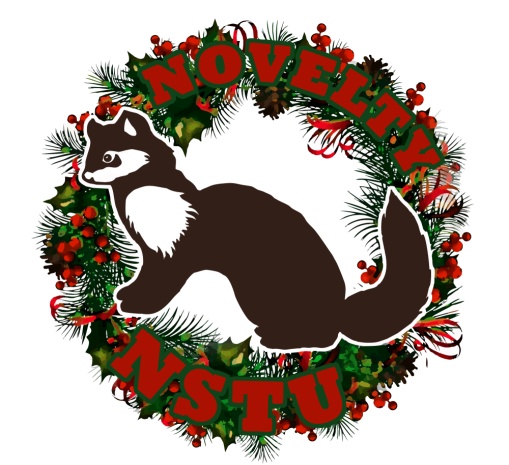 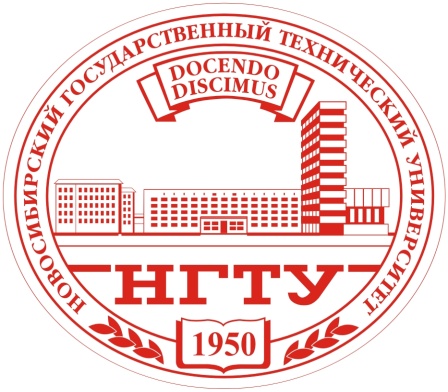 634073, Новосибирск										тел.(383) 346-03-23пр. Проспект К. Маркса, 20					 		         e-mail: kaf_iy_tf@corp.nstu.ru_____________________________________________________________________________________________________Уважаемые коллеги!Приглашаем Вас принять участие во II всероссийской научно-практической конференции«Язык в образовательном пространстве неязыкового  вуза: теория и практика»18-19 апреля 2019 года В рамках конференции планируется проведение пленарного заседания, выступления с докладом по секциям, мастер-классы и заседание в формате круглого стола.Предполагаемая тематика секций конференции: Актуальные вопросы лингводидактики и методики обучения иностранному языку  Актуальные вопросы теоретического и прикладного языкознания Обучение русскому языку как иностранномуПрикладные вопросы перевода и межкультурной коммуникацииИспользование ИКТ в обучении иностранному языку.Заявки принимаются по ссылке на сайте конференции: http://iytf.nstu.ru.Авторы принятых докладов могут подать статьи для публикации в сборнике конференции. Cборник научных статей будет издан после конференции в электронном формате на русском языке издательством Новосибирского государственного технического университета. Сборник будет включен в базу данных РИНЦ. Статьи публикуются в авторской редакции.Требования к оформлению материалов для публикации в  сборнике:К опубликованию и печати принимаются рукописи объемом не более 8 страниц, представленные в электронном виде на русском языке в текстовом редакторе Word, отвечающие требованиям:инициалы и фамилия автора – по центру, Times New Roman), размер шрифта 14;место работы – по центру, Times NewRoman, размер шрифта 13;название доклада – по центру страницы, TimesNewRoman, размер шрифта 16, жирный курсив;между названием и текстом – пробел;краткая аннотация на русском и английском языках(50-70 слов); ключевые слова (не более 5);текст – шрифт Times New Roman, кегль – 14, межстрочный интервал – полтора, поля – сверх, снизу- 2 см, слева- 2,5 см, справа- 1.см, абзацный отступ – 1, 25 см.;после основного текста статьи – пустая строка.Список литературы – в порядке упоминания в тексте. Сноски – в квадратных скобках в тексте. ГОСТ 7.0.5–2008 (См. «Рекомендации по оформлению списка литературе на сайте конференции)Сведения об авторе статьи на русском языке, название статьи  и сведения об авторе не английском языке по форме: фамилия, имя, отчество (полностью), ученая степень, ученое звание, должность и место работы, город, страна, контактный адрес (электронный).Всех желающих принять участие в конференции c докладом и публикацией статьи просим зарегистрироваться на сайте конференции по адресу: http://iytf.nstu.ru не позднее 15 марта 2019. Для размещения полных текстов в РИНЦ просим заполнить «Лицензионный договор» и вставить отсканированную копию документа в файл с текстом статьи. Авторам, не являющимся сотрудниками НГТУ, необходимо предоставить копию-скан оформленного Вашей организацией «Заключения о возможности открытого опубликования». Внимание! На сайте конференции можно прикрепить только ОДИН файл.По всем вопросам обращайтесь по эл.адресу: kaf_iy_tf@corp.nstu.ru Контактные телефоны: +7 (383) 346-03-23 (кафедра ИЯ ТФ НГТУ), контактное лицо: Ридная Юлия Викторовна (e-mail: ridnaya@corp.nstu.ru; тел: +79130185394).Заявкана участие воII всероссийской научно-практической конференции«Язык в образовательном пространстве неязыкового  вуза: теория и практика»18-19 апреля 2019 года(НГТУ, Новосибирск)Образец оформления статьиЮ.В. РиднаяНовосибирский государственный технический университетФормирование жанровой компетенции магистрантов технического профиляАннотация Текст  текст  текст текст текст текст текст текст текст текст текст текст  текст текст текст текст текст текст текст текст текст текст  текст текст текст текст текст текст текст текст текст текст  текст текст текст текст текст текст текст текст текст текст  текст текст текст текст текст текст текст текст текст текст  текст текст текст текст текст текст текст текст текст текст  текст текст текст текст текст текст текст текст текст текст  текст текст текст текст текст текст текст текст текст.Abstract Text text text text text text text text text text text text text text text text text text text text text text text text text text text text text text text text text text text text text text text text text text text text text text text text text text text text text text text text text text text text text text text text text text text text text text text text text text text text text text text text text text text text text text text text text text text text text text text text text text text text text text text text text text text text text.Ключевые слова: Текст, текст  текст, текст текст  текст, текст  текст, текст  текст.Keywords: text text text, text text ,text text text, text text, text text text text. Текст  текст  текст текст текст текст текст текст текст текст текст текст  текст текст текст текст текст текст текст текст текст текст  текст текст текст текст текст текст текст текст текст текст  текст текст текст текст текст текст текст текст текст текст  текст текст текст текст текст текст текст текст текст текст  текст текст текст текст текст текст текст текст текст текст  текст текст текст текст текст текст текст текст текст текст  текст текст текст текст текст текст текст текст текст.Текст  текст  текст текст текст текст текст текст текст текст текст текст  текст текст текст текст текст текст текст текст текст текст  текст текст текст текст текст текст текст текст текст текст  текст текст текст текст текст текст текст текст текст текст  текст текст текст текст текст текст текст [1]. Текст текст текст  текст текст текст текст текст текст текст текст текст текст  текст текст текст текст текст текст текст текст текст текст  текст текст текст текст текст текст текст текст текст [2, c. 14].Текст  текст  текст текст текст текст текст текст текст текст текст текст  текст текст текст текст текст текст текст текст текст текст  текст текст текст текст текст текст текст текст текст текст  текст текст текст текст текст текст текст текст текст текст  текст текст текст текст текст текст текст текст текст текст  текст текст текст текст текст текст текст текст текст текст  текст текст текст текст текст текст текст текст текст текст  текст текст текст текст текст текст текст текст текст.Литература Текст  текст  текст текст текст текст текст текст текст текст текст текст  текст текст текст текст текст текст текст текст текст текст  текст текст текст текст. Текст  текст  текст текст текст текст текст текст текст текст текст текст  текст текст текст текст текст текст текст текст текст текст  текст текст текст текст.Сведения об авторе (ах):Ридная Юлия Викторовна – кандидат педагогических наук, доцент кафедры иностранных языков технических факультетов Новосибирского государственного технического университета (Новосибирск, Россия). E-mail: ridnaya@corp.nstu.ruForming genre competence of master students of engineering programs.Ridnaya Yu.V.  Candidate of Pedagogical Sciences, Associate Professor, Department of Foreign Languages for Engineering Faculties, Novosibirsk State Technical University (Novosibirsk, Russia). E-mail: ridnaya@corp.nstu.ru.Лицензионный договор № ___________г. Новосибирск 					“_____”_________________ ______  г.Новосибирский государственный технический университет, именуемый в дальнейшем “НГТУ”, в лице ректора Батаева Анатолия Андреевича, действующего на основании Устава, с одной 	стороны и __________________________________________________________________________________________________________________________________________________________именуемый в дальнейшем “Автор”, с другой стороны, заключили настоящий договор о нижеследующем:1. Автор в пределах, предусмотренных настоящим договором, предоставляет НГТУ на безвозмездной основе на условиях неисключительной лицензии на весь срок действия исключительного права и на территории всего мира права использования созданного Автором произведения (далее – Статья) с названием_____________________________________________________________________________ (название произведения)__________________________________________________________________________________________________________________________________________________________опубликованного в источнике (далее – Издание)   Материалы II всероссийской научно-практической конференции «Язык в образовательном пространстве неязыкового  вуза: теория и практика», (Новосибирск, 18-19 апреля 2019 года)(реквизиты Издания)Автор сохраняет право выдачи аналогичных и иных лицензий на Статью другим лицам, имеет право заключения любых иных договоров в отношении Статьи, которые не препятствуют исполнению настоящего договора.2. В соответствии с настоящим договором Автор предоставляет НГТУ следующие права на использование Статьи:- воспроизведение Статьи или ее отдельных частей в любой материальной форме, в том числе на бумажном и электронном носителе в составе Издания и/или базах данных НГТУ и/или иных лиц;- распространение Статьи или ее отдельных частей в составе Издания и/или базах данных НГТУ или иных лиц либо распространение Статьи в виде самостоятельного произведения в любой форме;- доведение Статьи до всеобщего сведения таким образом, что любое лицо может получить доступ к Статье из любого места и в любое время по собственному выбору, включая использование в открытых и закрытых телекоммуникационных сетях, в том числе в сети Интернет со свободным или ограниченным доступом пользователей;- анонсирование (предварительное оповещение или публичное сообщение сведений о Статье), аннотирование (краткое изложение сведений о Статье) и рекламу Статьи в составе Издания и иных средствах массовой информации, в том числе путем публикации фрагментов Статьи;- создание электронной (цифровой) копии Статьи с размещением ее в электронно-библиотечной системе НГТУ в составе Издания либо отдельно от материалов Издания в виде самостоятельного произведения;- переработка Статьи в целях извлечения и последующего использования метаданных, которые включают на русском и иностранных языках: название; сведения об Авторе (фамилия, имя, отчество, место работы, контактная информация); аннотацию; ключевые слова; тематический рубрикатор (УДК/ББК либо другие библиотечно-библиографические классификационные и предметные индексы); библиографический список литературы и т.д.;- использование Статьи в электронной (цифровой) форме в базах данных НГТУ, в том числе в электронно-библиотечной системе НГТУ путем полного либо частичного воспроизведения, распространения (отчуждения) экземпляров или проката (временного предоставления) третьим лицам, публичного показа или публичного исполнения в живом исполнении или с помощью технических средств, а также показ аудиовизуального произведения, доведения до всеобщего сведения, включая использование в открытых и закрытых телекоммуникационных сетях, в том числе в сети Интернет со свободным или ограниченным доступом пользователей;- размещение и использование полного текста Статьи в электронной (цифровой) или иной форме в составе интегрированного научного информационного ресурса в сети Интернет, включающего Российский индекс научного цитирования (РИНЦ), находящийся по адресу www.elibrary.ru, к полноценной версии которого предоставляется авторизованный доступ через сеть Интернет и использование следующими способами: полное либо частичное воспроизведение; распространение (отчуждение) экземпляров или прокат (временное предоставление) третьим лицам, публичный показ или публичное исполнение, доведение до всеобщего сведения, включая использование в открытых и закрытых телекоммуникационных сетях, в том числе в сети Интернет со свободным или ограниченным доступом пользователей;3. Автор предоставляет НГТУ на безвозмездной основе на весь срок действия исключительного права и на территории всего мира право сублицензирования Статьи, т.е. право на самостоятельное предоставление третьим лицам прав использования Статьи без получения дополнительного согласия от Автора в пределах прав, предоставленных НГТУ по настоящему договору. Автор дает согласие НГТУ на заключение сублицензионных договоров без получения отдельных письменных одобрений по каждому такому факту.4. Предоставление прав по настоящему договору включает право на обработку формы предоставления Статьи для ее использования во взаимодействии с компьютерными программами и системами (базами данных), публикации и распространения в машиночитаемом формате и внедрения в системы поиска (базы данных).5. НГТУ не представляет Автору отчеты об использовании Статьи.6. Автор гарантирует, что является правообладателем Статьи, т.е. обладает правами, достаточными для заключения настоящего договора и его заключение не приведет к нарушению авторских или иных интеллектуальных прав третьих лиц, а также что им не заключались и не будут заключаться в дальнейшем какие-либо договоры, противоречащие настоящему договору, затрудняющие или делающие невозможным его исполнение. Автор  гарантирует, что Статья не нарушает законодательство, общепринятые нормы морали и нравственности, не содержит призывов и пропаганды экстремистской деятельности, содержание Статьи прошло научное рецензирование. 7. Срок действия настоящего договора соответствует (равен) сроку, установленному п. 1 настоящего договора.8. Настоящий договор составлен в двух экземплярах по одному для каждой стороны.НГТУ:ФГБОУ ВО «Новосибирский государственный технический университет». Новосибирск, пр. К. Маркса, 20Тел.: (383) 3460843 (общий отдел), (383) 3465001 (приемная ректора); факс: (383) 3460209                                                                                           ___________________________________ А.А. БатаевАвтор:ФИО:Паспорт: Контактный телефон:E-mail:                   	                                                                                _________________ / _____________ / УТВЕРЖДАЮ»Проректор университетапо научной работе
							         _______________А. Г. Вострецов
« ___» __________ 201__ г.ЗАКЛЮЧЕНИЕ о возможности открытого опубликования_____________________________________________________________________________(наименование материалов, подлежащих экспертизе)   Экспертная комиссия Новосибирского государственного технического университета в составе _____________________________________________________________________________(наименование должностей, инициалы и фамилии членов комиссии)ведущий специалист по защите информации 1 отдела В. А. Припоровдиректор Инновационно-технологического центра С. Г. Филатовав период с «___»______________20__г. по  «___»_____________20__г. провела экспертизу материалов ___________________________________________________________________(наименование материалов, подлежащих экспертизе, Ф. И. О. авторов)направляемых в _______________________________________________________________(вид издания, наименование издания)на предмет отсутствия в них сведений, составляющих государственную и коммерческую тайну, и возможности их открытого опубликования.Руководствуясь Законом Российской Федерации «О государственной тайне», Перечнем сведений, отнесенных к государственной тайне, утвержденным Указом Президента РФ от 30 ноября 1995г. № 1203, Перечнем сведений, подлежащих засекречиванию, Министерства образования и науки Российской Федерации, утвержденным приказом от 10 ноября 2014г. № 36с, а также Положением «О защите интеллектуальной собственности в НГТУ», комиссия установила:   1. Сведения, содержащиеся в рассматриваемых материалах, находятся в компетенции  Новосибирского государственного технического университета.   2. Сведения, содержащиеся в рассматриваемых материалах, в области экономики, науки и техники, не подпадают под действие Перечня сведений, составляющих государственную тайну (статья 5 Закона Российской Федерации «О государственной тайне), не относятся 
к Перечню сведений, отнесенных к государственной тайне, утвержденному Указом Президента РФ от 30 ноября 1995 г. № 1203, не подлежат засекречиванию и данные материалы могут быть открыто опубликованы.Члены комиссии: _____________________________________(подпись, инициалы и фамилия)_______________________В. А. Припоров________________________С. Г. ФилатоваФамилияИмя ОтчествоДолжность, званиеУчреждениеАдресТелефонE-mailФорма участия(очная/заочная)Форма презентации(доклад 15-20 мин. или мастер-класс 50 мин.)Название секцииНазвание докладаАннотация(не более 50 слов)Необходимая аппаратураНеобходимость предоставления гостиницы (1-местный номер/2х-местный номер)Сборник материалов (печатный вариант-800 руб., при необходимости указать индекс и почтовый адрес для рассылки)